	    SVIM  ZAINTERESIRANIM          GOSPODARSKIM  SUBJEKTIMAUrbroj: R6- 7569/17U Osijeku, 25. travnja 2017. Na temelju članka 198., stavka 4. Zakona o javnoj nabavi (Narodne novine, broj 120/2016.; u daljnjem tekstu: ZJN 2016), javni naručitelj, Klinički bolnički centar Osijek, na prijedlog dokumentacije o nabavi za predmet nabave Urološki potrošni medicinski materijal, objavljujeIZVJEŠĆE O PRIHVAĆENIM I NEPRIHVAĆENIM PRIMJEDBAMA I PRIJEDLOZIMADana 11. travnja 2017. godine Klinički bolnički centar Osijek je na svojim službenim internet stranicama, http://www.kbco.hr/informacije/javna-nabava/, objavio Poziv za savjetovanje svim zainteresiranim gospodarskim subjektima u svrhu pripreme i provedbe otvorenog postupka javne nabave velike vrijednosti s namjerom sklapanja okvirnog sporazuma za razdoblje od dvije godine s jednim gospodarskim subjektom za urološki medicinski potrošni materijal za potrebe Kliničkog bolničkog centra Osijek. U sklopu Poziva javni naručitelj je objavio prijedlog Dokumentacije o nabavi i Troškovnik.Prethodno savjetovanje sa zainteresiranim gospodarskim subjektima trajalo je do 18. travnja 2017. godine.Tijekom prethodnog savjetovanja svoje primjedbe i prijedloge na objavljenu dokumentaciju dostavilo je pet gospodarskih subjekata, i to:PAUL HARTMAN d.o.o., Karlovačka 4f, Zagreb,SONIMED d.o.o., Rozganska 8, Zagreb,STOMA MEDICAL d.o.o., Folenkovićeva 1c/VIII, Zagreb,SANYKO d.o.o., Banjavčićeva 11, Zagreb,ICEBERG INTERNATIONAL d.o.o., Maksimirska 50a, ZagrebJavni naručitelj daje slijedeće izvješće o prihvaćenim i neprihvaćenim primjedbama i prijedlozima:„Molimo Vas pojašnjenje za grupu predmeta nabave u smislu da:Grupa CMolimo pojašnjenje o kakvom se setu točno radi, kakva mu je namjena i koji je sastav seta“Stručne osobe Naručitelj pojašnjavaju da se radi o Transfer setu: sistemu za irigaciju otopinom, predviđenom za kirurško ispiranje mokraćnog mjehura.Dokumentacija:1.2.1 U dokumentaciji ne navodite da li ESPD obrazac mora biti potpisan i ovjeren pečatom te ouploudiran u uvez ponude u pdf formatu ili je dovoljno popuniti ga u word verziji bez žiga i potpisa i kao takvog ga staviti u uvez ponude. ESPD obrazac ne treba dostaviti potpisan i ovjeren. Dostavom ESPD obrasca kao dijelom e-ponude, obrazac je potpisan naprednim elektroničkim potpisom.1.2.2. U dokumentaciji ne navodite ESPD obrazac da je obavezno popuniti ga, te niste naveli za koje točke ga treba popuniti i u kojim odjeljcima ESPD obrasca.ESPD obrazac treba biti popunjen po svim točkama koje su tražene u Dokumentaciji o nabavi. Dokazi se dostavljaju sukladno točki 5.1. podtočka 3. Popunjen ESPD obrazac ili dokaze pod točkom 4. i 5. Kako je traženo Dokumentacijom o nabavi.1.2.3. Ako se priloži ESPD obrazac što je zakonski obavezno, da li je ipak uz njega potrebno odmah staviti u uvez ponude i neke od dokumenata obveznih razloga za isključenje i dokaza tehničke i stručne sposobnosri koje navodite u dokumentaciji? (katalozi, uzorci, potvrde, izjave).Katalozi, uzorci, potvrde i izjave moraju biti dostavljeni sukladno točki 5.2 Dokumentacije o nabavi.1.2.4. Pod točkom 4.2.1. navodite da je potrebno priložiti popis značajnih ugovora iako se kao takvi više nisu u zakonskoj obvezi tražiti, molim da ne ograničavate broj ugovora po grupama, ako tražite da iznos bude minimalno 50% vrijednosti grupa na koje se Ponuditelj javlja, kako bi omogućili sudjelovanje svih ponuditelja u ovom postupku javne nabave, sukladno zakonu o javnoj nabavi, te poštivanje svih načela javne nabave kao načelo tržišnog natjecanja, načelo jednakog tretmana, načelo zabrane diskriminacije, načelo uzajamnog priznavanja, načelo razmjernosti i načelo transparentnosti.Naručitelj u svojoj Dokumentaciji o nabavi kao dokaz zahtjeva prilaganje popisa značajnih ugovora sa razvidnim iznosom minimalno 50% vrijednosti grupe na koju se javlja. 1.2.5. Jamstvo za ozbiljnost ponude – predlažemo da dozvolite dostavu 1 jamstva u ukupnom zbroju za sve ponuđene grupe zajedno, kako bi smanjili troškove Ponuditelja te time dobili niže cijene ponude.Stručne osobe Naručitelje ne prihvaćaju sugestije i traže sukladno dokumentaciji o nabavi dostavu jamstva za ozbiljnost ponude za svaku grupu zasebno.“Ljubazno Vas molimo da uvažite slijedeći prijedlog za izmjenom dokumentacije;Primjetili smo da je procijenjena vrijednost GRUPE L trenutno 3.000,00 kn bez pdva za 100 komada. Naime, smatramo da je ista premala, odnosno predlažemo da ist ponovno razmotrite, te je naš prijedlog da ista bude najmanje 8.500 kn bez pdva, jer je tržišna vrijednost traženog materijala puno veće od trenutne procijenjene vrijednosti. Naša tvrtka godinama opskrbljuje Vašu ustanovu sa traženim materijalima, pa kako bismo mogli participirati na ovom javnom nadmetanju, te nastaviti opskrbljivati Vašu ustanovu i dalje istim materijalima najljpše Vas molimo da uvažite naš prijedlog.”      Stručne osobe Naručitelje prihvaćaju sugestije i povećavaju procijenjenu vrijednost nabave       za Grupu L.3.1“Predlaže se naručitelju izmijeniti točku 4.2.2. Dokumentacije o nabavi na način da se dosadašnja odredba „Ponuditelji dostavljaju katalog ili prospekt proizvoda za sve grupe predmeta nabave“ izmijeni i glasi: „Ponuditelji dostavljaju katalog ili prospekt proizvoda za sve grupe predmeta nabave za koje podnose ponudu“.Stručne osobe Naručitelje prihvaćaju sugestije i dodaju u dokumentaciji o nabavi da se katalog ili prospekt proizvoda dostavlja za sve grupe predmeta nabave za koje se podnosi ponuda.Predlaže se naručitelju točku 4.2.2. Dokumentacije o nabavi dopuniti odredbom na način kako slijedi: „Ukoliko katalog ili prospekt proizvoda nisu izvorno numerirani, dozvoljava se ponuditelju ručna numeracija istih.“Ukoliko katalog ili prospekt proizvoda nisu izvorno numerirani, dozvoljava se ponuditelju ručna numeracija istih.Budući da se potvrde o sukladnosti proizvoda bitnim zahtjevima ne izdaju za sve medicinske proizvode, već ovisno o dodijeljenoj klasi rizika, predlaže se naručitelju izmijeniti točku 4.2.3. Dokumentacije o nabavi na način da ista glasi: „Ponuditelj je sposoban ako ima potvrdu – CE certifikat izdanu od strane nadležnih instituta za kontrolu kvalitete ili agencije priznate stručnosti ili prijavljenog tijela, kojima se potvrđuje da je proizvodni postupak ili medicinski proizvod sukladan bitnim zahtjevima koji su odgovarajući sa zahtjevima određenim Zakonom o medicinskim proizvodima (NN 76/2013.), Pravilnikom o bitnim zahtjevima, razvrstavanju, upisu u očevidnik proizvođača, upisu medicinskih proizvoda u očevidnik medicinskih proizvoda te ocjenjivanju sukladnosti medicinskih proizvoda (NN 84/2013.) i ostalim propisima donesenim na temelju Zakona o medicinskim proizvodima ili propisima Europske unije.“Javni Naručitelj prihvaća sugestije i  točku 4.2.3. dokumentacije o nabavi nadopunjuje  navodom „ako je primjenjivo, s obzirom na klasu razvrstavanja medicinskih              proizvoda“.Predlaže se naručitelju kao dostatan dokaz nepostojanja osnove za isključenje iz podtočke 3.1.1. Dokumentacije o nabavi prihvatiti izjave davatelja s ovjerenim potpisom kod javnog bilježnika.Stručne osobe naručitelja prihvaćaju Izjave davatelja s ovjerenim potpisom kod javnog bilježnika.Moli se potvrda naručitelja kako je teret dokaza ostalih osnova za isključenje iz točke 3.2. Dokumentacije o nabavi u cijelosti na naručitelju. Sve troškove vezano za izradu i dostavu dokaza u cijelosti snosi ponuditelj.Predlaže se naručitelju brisanje odredbi točke 6.3.1. koje se odnose na bankovno jamstvo, obzirom da je naručitelj tom istom točkom propisao dostavu jamstva u obliku bjanko zadužnice ili novčanog pologa. Stručne osobe naručitelja dozvoljavaju dostavu jamstva i u obliku bankarske garancije, i u obliku  bjanko zadužnice ili u obliku novčanog pologa.Predlaže se naručitelju u točki 6.3.1. Dokumentacije o nabavi propisati dostavu dokaza o uplati novčanog pologa kao jamstva za ozbiljnost ponude samo kao dijela e-ponude, te da isto nije potrebno dostaviti odvojeno od e-ponude u papirnatom obliku, ukoliko ponuditelj koristi novčani polog kao sredstvo jamstva za ozbiljnost svoje ponude.     Dokaz o uplati novčanog pologa ne treba dostavljati odvojeno od e-ponude u papirnatom obliku,      nego skenirano kao dio e-ponude.Predlaže se naručitelju uskladiti odredbe točke 6.3.2. Dokumentacije o nabavi s točkom 8.1. Prijedloga Okvirnog sporazuma, obzirom da točka 6.3.2. propisuje dostavu samo bjanko zadužnice, a točka 8.1. garanciju banke ili bjanko zadužnicu kao jamstvo za uredno izvršavanje Okvirnog sporazuma.   Stručne osobe naručitelja dozvoljavaju dostavu jamstva i u obliku bankarske garancije, i u obliku    bjanko zadužnice ili u obliku novčanog pologa.Predlaže se naručitelju u točku 6.3.2. Dokumentacije o nabavi uvrstiti točku 8.3. Prijedloga Okvirnog sporazuma kojom propisuje da po ugovorenoj vrijednosti manjoj od 20.000,00 kn (bez poreza na dodanu vrijednost?) neće tražiti dostavljanje jamstva za uredno izvršavanje Okvirnog sporazuma.Stručne osobe naručitelja prihvaćaju sugestije i u točku 6.3.2. Dokumentacije o nabavi dodaju dio da po ugovorenoj vrijednosti manjoj od 20.000,00 kn (bez poreza na dodanu vrijednost) neće tražiti dostavljanje jamstva za uredno izvršavanje Okvirnog sporazuma. Predlaže se naručitelju za nabavu predmeta nabave kako je opisano u Grupi O, izmijeniti/dopuniti/pojasniti/precizirati opis traženog proizvoda. Primjerice, radi li se o fiksaciji drena/katetera za nefrostome koji je prethodno fiksiran šavom ili je traženim fiksatorom potrebno fiksirati prethodno nezašivene drenove/katetere, što znači da fiksator mora imati upijajući sloj koji naliježe na okolnu kožu drena/katetera; koje su dimenzije traženog fiksatora; koji su promjeri drenova/katetera za nefrostome koje je potrebno fiksirati?Ovlaštene stručne osobe prihvatile su sugestije i precizirali opis traženog proizvoda. Moli se naručitelj za reviziju procijenjene vrijednosti grupe predmeta nabave bez poreza na dodanu vrijednost za Grupu O ili za pojašnjenje na koji će se način vršiti pregled i ocjena ponuda s vrijednošću bez poreza na dodanu vrijednost većom od procijenjenih vrijednosti iz točke 1.6. Dokumentacije o nabavi.Ovlaštene osobe naručitelja načinile su reviziju procijenjene vrijednosti grupe O te procijenjene vrijednosti svih grupa. Grupe čija ponuda prelazi procijenjenu vrijednost nabave ili će biti poništene ili (u slučaju odabira) roba će se naručivati samo do iznosa procijenjene vrijednosti grupe predmeta nabave.„Vezano uz Vaš poziv na savjetovanje za provedbu otvorenog postupka nabave za urološki potrošni materijal molimo izmjenu opisa proizvoda i razdvajanje grupe S.Grupa S:predlažemo da opis za 1. grupu glasi:Graft mrežica za Peyron, SLH ili umreženi svinjski kolagen 4,4 – 5cm x 10 cmPredlažemo da opis za 2. grupu glasi:Graft mrežica za Peyron, SLH  7cm x 10 cmSmatramo da će se ovime omogućiti sudjelovanje većeg broja ponuditeljai postizanje povoljnijih cijena.“Ovlaštene stručne osobe revidirali su grupu S i precizirali opis traženog proizvoda.Sukladno konzultacijama za UROLOŠKI POTROŠNI MEDICNSKI MATERIJAL, evidencijski broj nabave: VV-17/8, u nastavku maila dostavljam par prijedloga za izmjenu i dopunu kod 3 grupe kako bi se što preciznije definirali proizvodi i kako bi se ponudila vrhunska kvaliteta proizvoda i zasigurno najkonkurentnija cijena na tržištu, i na taj način omogućilo KBC-u Osijek, odjelu za urologiju rad sa što kvalitetnijim i cjenovno povoljnijim potrošnim materijalom za primjenu u urologiji.5.1 „GRUPA B“Stavke 3, 6, 7, 8, 9, 10, 11 – predlaže se da se silikonski kateteri odvoje od latex-a u posebnu grupu kako bi se moglo javiti više ponuđača, optimizirala cijena i kvalitetan proizvod napravio dostupnim za KBC.Stručne osobe Naručitelja ne prihvaćaju sugestije i stavke 3, 6, 7, 8, 9, 10 i 11 ne razdvajaju u zasebnu grupu.5.2  GRUPA JStavka broj 1, predlaže se izmjena teksta.Citat:Optičke niti ("laser fibers") kompatibilne za sigurno i efikasno  korištenje s Lumenis Versapulse aparatom - za višekratno korištenje - 1000 umPrijedlog:Optičke niti ("laser fibers") kompatibilne za sigurno i efikasno  korištenje s Lumenis Versapulse aparatom - za višekratno korištenje - 940 um. ili Optičke niti ("laser fibers") kompatibilne za sigurno i efikasno  korištenje s Lumenis Versapulse aparatom - za višekratno korištenje od najmanje 940 um.Ovlaštene stručne osobe za grupu J predmeta nabave precizirale su opis traženog proizvoda.5.3 GRUPA SStavka 1, 2, predlaže se izmjena teksta i izdvajanje u dvije grupe.Citat: Graft mrežica za Peyron, SLH - 4,4 x 10 cm, i veća 7 x 10Prijedlog izmjene:Stavka 1. Graft mrežica za Peyron, SLH - 4 x 10 cm ili SLH - 4 – 4,4 x 10 cm  / tako da obje dimenzije budu ponuđene, ali dovoljno bi bila dimenzija od 4 cm.Stavka 2.Graft mrežica za Peyron, SLH - 7 x 10 cm / izdvojiti u posebnu stavku iste grupe zbog razlike u cijeni. Dimenzija od 7 × 10 cm je nešto skuplja od 4 × 10 cm i  ne može biti u istoj grupi.Kako je ranije navedeno ovlaštene stručne osobe revidirale su grupu S i precizirale opis traženog proizvoda.Javni naručitelj razmotrio je i prihvatio dio prijedloga zainteresiranih gospodarskih subjekta zatraženih do 18.04. 2017.g., te načinio ispravke u troškovnicima i Dokumentaciji o nabavi. Svi ispravci bit će vidljivi objavom Poziva za nadmetanje u EOJN.S poštovanjem,							Voditelj Službe za poslove nabave: 								            Boris Flegar, dipl.oec.KLINIČKI BOLNIČKI CENTAR OSIJEKSlužba za poslove nabaveVoditelj Službe:Boris Flegar, dipl.oec.Josipa Huttlera 431000 Osijek, HrvatskaTel: 031/511-111E-mail: boris.flegar@gmail.com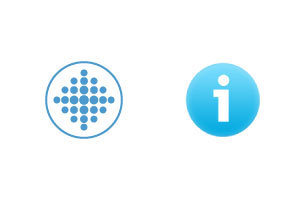 UNIVERSITY HOSPITAL                        OSIJEKDepartment of SupplyHead of DepartmentBoris Flegar, B. Sc. (Econ.)Josipa Huttlera 431000 Osijek, HrvatskaPhone: +385 31 511 111E-mail: boris.flegar@gmail.comRED.BR.NAZIV ROBEJED.MJ.PLANIRANAGOD. POTREBAGRUPA C1.Transfer set za TURkom800